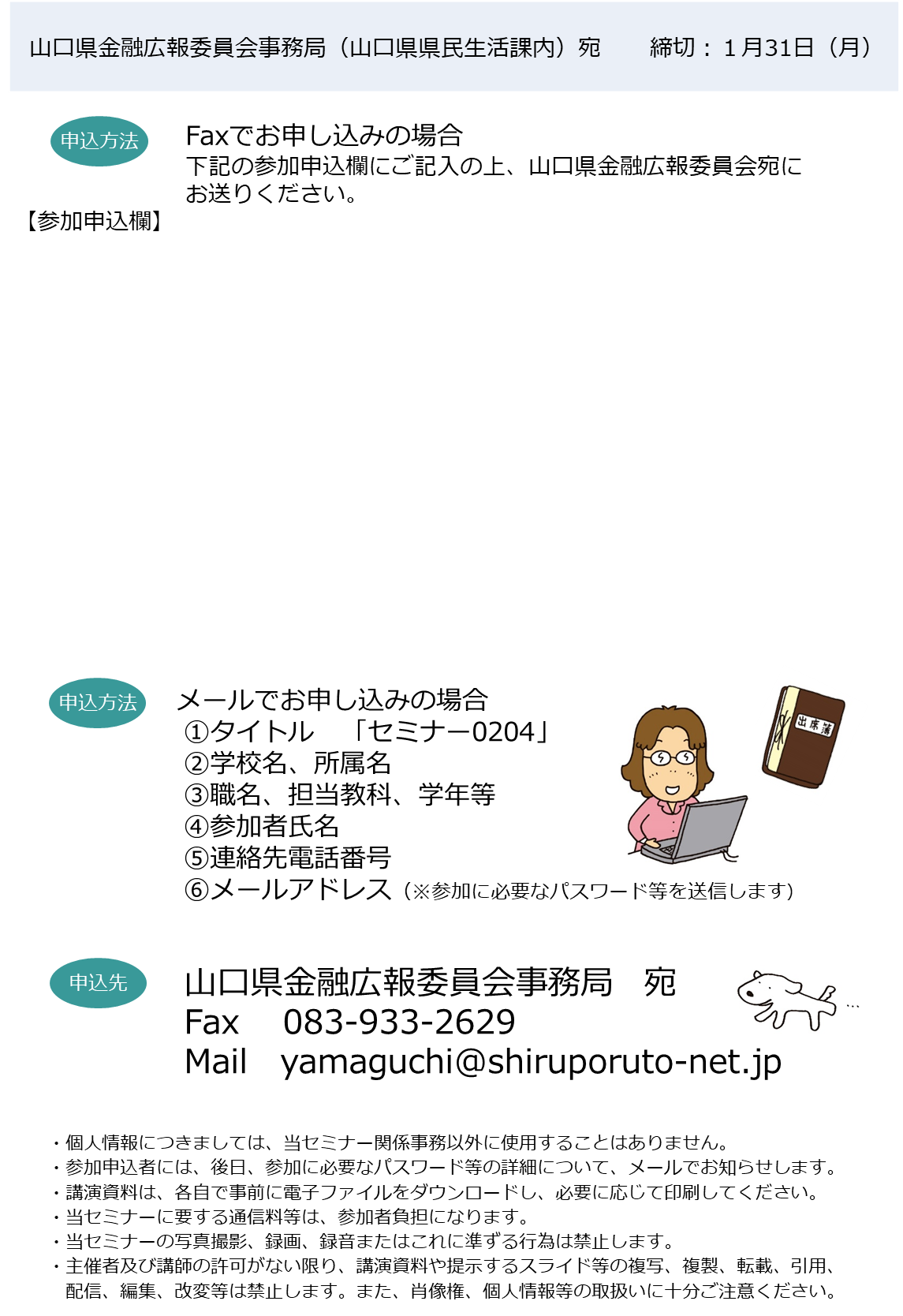 学校・所属名職名担当教科もしくは学年ふりがな氏名連絡先電話番号メールアドレス（※参加に必要なパスワード等を送信します）